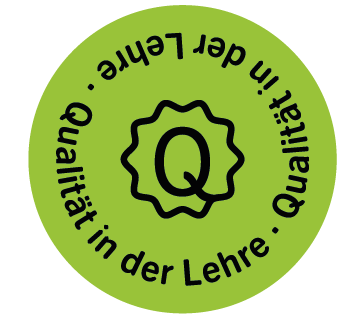 TagebuchMeine Schnuppertagewww.qualitaet-lehre.atWichtiges auf einen BlickMein Name: ……………………………………………………………………………….……………Meine Schnuppertage dauern vom ……………………… bis zum………………………………..Mein erster Schnuppertag beginnt um …….…………… Uhr. Diesen Beruf werde ich während meiner Schnuppertage kennenlernen:……………………………………………………………………………………………………………Mein SchnupperbetriebName des Betriebes: 	………………………………….……………………………………………Adresse: 	………………………………………….……………………………………	…………………………………………….…………………………………Telefonnummer: 	…………………………………………….………………………………...E-Mail-Adresse: 	……………………………………………….………………………………Mein*e Betreuer*in im Betrieb: 		……………………………………………….……………………………...Anzahl der Mitarbeiter*innen: 	……….……    Anzahl der Lehrlinge im Betrieb: 	……….……    Anzahl der Lehrlinge in meinem Schnupperlehrberuf: 	……….……    Das macht der Betrieb:(gemeint ist: Leistungen, die der Betrieb erbringt oder Produkte, die der Betrieb herstellt)………………………………………….…………………………………………………………...……………………………………………….…………………………………………………………...……Diese Lehrberufe gibt es im Betrieb:………………………………………….…………………………………………………………...……………………………………………….…………………………………………………………...……Mein Schnupperberuf Das sind die wichtigsten Tätigkeiten in diesem Beruf:………………………………………………………………………………………………………………………………………………………………………………………………………………………………………………………………………………………………………………………………………………………………………………………………………………………………………………………………………………………………………………………………………………………………………………………………………………………………………………………………………………………………………………………………………………………………………………………………………………………………………………………………………………………………………………………………………………………………………………………………………………………Diese Eigenschaften und Fähigkeiten sind für diesen Beruf wichtig: (z. B. Genauigkeit…) …………………………………………………………………………………………………………………………………………………………………………………………………………………………………………………………………………………………………………………………………………………………………………………………………………………………………………………………………………………………………………………………………………………………………Dort wird überwiegend gearbeitet:(z. B. Büro, Werkstatt, Verkaufsbereich, Produktionshalle...)………………………………………………………………………………………………………………………………………………………………………………………………………………………………………………………………………………………………………………………………………Mit diesen Produkten, Materialien, Werkzeugen, Maschinen wird gearbeitet:……………………………………………………………………………………………………………………………………………………………………………………………………………………………………………………………………………………………………………………………………………………………………………………………………………………………………………………Die Ausbildung So lange dauert die Ausbildung in meinem Schnupperberuf:  ……… JahreSo wird man Lehrling im Betrieb: ………………………………………………………………………………………………………………………………………………………………………………………………………………………………………………………………………………………………………………………………………………………………………………………………………………………………………………………………………………………………………………………………………………………………………………………………………………………………………………………………………………Diese Fragen habe ich an meinen Schnupperbetrieb:…………………………………………………………………………………………………………………………………………………………………………………………………………………………………………………………………………………………………………………………………………………………………………………………………………………………………………………………………………………………………………………………………………………………………………………………………………………………………………………………………………………………………………………………………………………………………………………………………………………………………………………………………………………………………………………………………………………………………………………………………………………………………………………………………………………………………………………………………………………………………………………………………………………………………………………………………………………………………………………………………………………………………………………………………………………………………………………………………………………………………………………………………………………………………………………………………………………………………………………………………………………………………………………………………………………………………………………………………………………………………………………………………………………………………………………………………………………………………………………………………………………………………………………………………………………………………………………………………………………………………………………………………………………………………………………………………………Resümee über meine SchnuppertageDas hat mir an meinen Schnuppertagen besonders gut gefallen:……………………………………………………………………………………………………………………………………………………………………………………………………………………………………………………………………………………………………………………………………………………………………………………………………………………………………………………Das hat mir nicht so gut gefallen:……………………………………………………………………………………………………………………………………………………………………………………………………………………………………………………………………………………………………………………………………………………………………………………………………………………………………………………BESTÄTIGUNG des Betriebes über die Absolvierung der SchnuppertageDer/die Schüler*in  	……………………………………………………………………geboren am 	……………………………………………………………………hat im Zeitraum 	……………………………………………………………………im Unternehmen	……………………………………………………………………berufspraktische Tage (Schnuppertage) absolviert. Der/die Schüler*in  hat während der berufspraktischen Tage den Lehrberuf…………………………………………………………………………………………………kennengelernt. Der/die Schüler*in  ist aus Sicht des Betriebes für den erkundeten Lehrberuf sehr geeignet            geeignet            wenig geeignet           (noch) nicht geeignetWeitere Bemerkungen des Betriebes:…………………………………………… 			……………………………………………Ort, Datum						Unterschrift und Firmenstempel  BEURTEILUNG durch den Betriebdes/der Schüler*in               ..…………………………………………………………………………geboren am 	...…………………………………………………………………………Telefonnummer	……...……………………………………………………………………Im Schnupperberuf	…..……………………………………………………………………….Im Zeitraum der Schnuppertage	.………………………………………………………………………….Durch diese/n Betreuer*in im Betrieb 	……………..……………………………………………………………Während deiner Schnuppertage habe ich dich so erlebt:Zusammenfassend empfinde ich dich für den erkundeten Beruf als… …sehr geeignet 	 …geeignet 	 …wenig geeignet	 …(noch) nicht geeignet	 Als Lehrling in unserem Betrieb würde ich dich… …sehr gerne 	 …gerne 	 …eher nicht 	 …(noch) nicht aufnehmen.Das möchte ich dir sonst noch sagen:…………………………………………… 			……………………………………………Datum							Unterschrift des/der Betreuer*inTätigkeiten, die ich kennengelernt habediese Tätigkeit habe ich…diese Tätigkeit habe ich…diese Tätigkeit gefällt mir…diese Tätigkeit gefällt mir…diese Tätigkeit gefällt mir…Tätigkeiten, die ich kennengelernt habe…selbstausprobiert…bei anderen beobachtet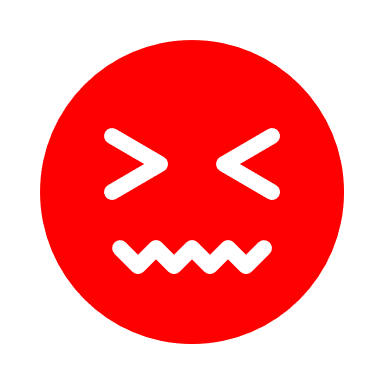 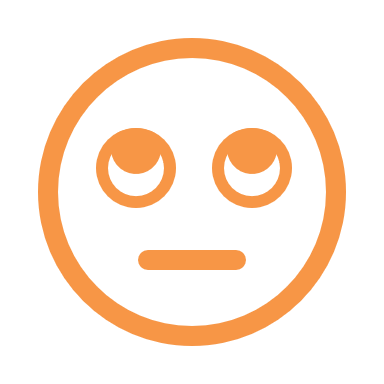 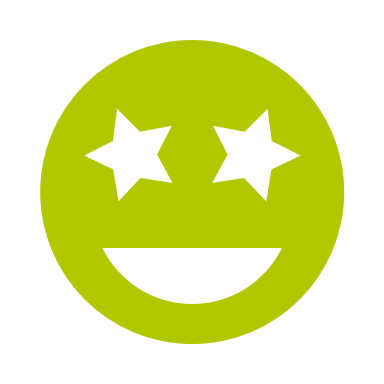 Meine zusammenfassende Bewertungjaeher jaeher neinneinInsgesamt haben mir meine Schnuppertage gefallen.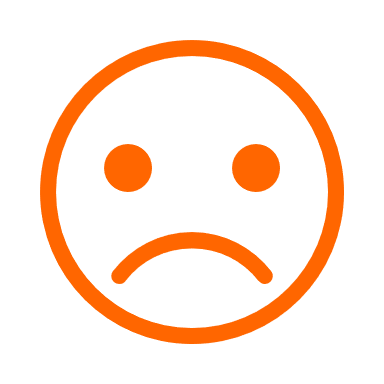 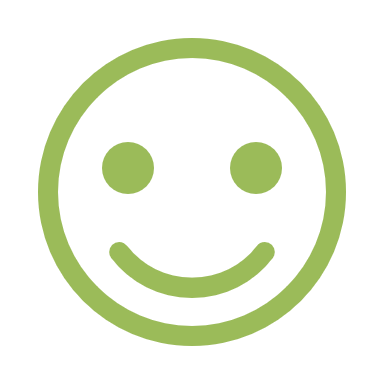 Der kennengelernte Beruf interessiert mich.Ich überlege, diesen Beruf zu erlernen.Der kennengelernte Betrieb gefällt mir.Ich überlege, mich in diesem Betrieb zu bewerben.Ich möchte noch weitere Berufe kennenlernen.Ich möchte noch weitere Betriebe kennenlernen. Gar nicht                                                                            sehr starkBerufsinteresse:An den Tätigkeiten des Berufes zeigst du Interesse.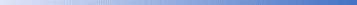 Lernbereitschaft:Du lernst gerne Neues dazu.Offenheit:Anderen Personen trittst du offen gegenüber.Kommunikationsfähigkeit:Du drückst dich für andere klar und verständlich aus.Pünktlichkeit:Du hältst dich an Zeitvorgaben.Zuverlässigkeit:Du hältst dich an Vereinbarungen, die du mit anderen getroffen hast.Sorgfalt:Du achtest darauf, dass dein Arbeitsmaterial nicht beschädigt wird.Genauigkeit:Du kannst auf den Millimeter genau arbeiten.Ausdauer:Du konzentrierst dich auf eine Sache, bis diese beendet ist.